МБОУ «СРЕДНЯЯ ОБЩЕОБРАЗОВАТЕЛЬНАЯ ШКОЛА № 15 С УГЛУБЛЕННЫМ ИЗУЧЕНИЕМ ОТДЕЛЬНЫХ ПРЕДМЕТОВ»Г. ГУСЬ-ХРУСТАЛЬНЫЙУчитель технологии Смирнова Марта НиколаевнаПлан-конспект урокаПостроение чертежа прямой юбки.Технология. Обслуживающий труд (6 класс)Класс: 6 классРаздел: Проектирование и изготовление швейного изделия.Тема: Построение чертежа  прямой юбки.Цель: Научить  учащихся  строить  чертёж  прямой  юбки.Задачи:Способствовать развитию у учащихся чертежных умений.Способствовать развитию сенсорной сферы учащихся (развитие глазомера, ориентировки в пространстве).Содействовать воспитанию точности и аккуратности при построении чертежа прямой юбки.Оборудование: мультимедийный проектор, экран, компьютерФормы организации познавательной деятельности учащихся: фронтальная;индивидуальная. Тип урока: комбинированныйМежпредметные связи:математика,черчение.Ход урока1. Организационный моментУчитель приветствует всех присутствующих, контролирует готовность учащихся к уроку.2. Повторение пройденного материала По  вопросам:1) Правила снятия  мерок.2) Какие мерки записываются в половинном  размере?3) Какие  мерки  нужны для построения чертежа прямой  юбки?4) Показать на манекене  все мерки, для построения чертежа прямой юбки.5) Что такое прибавка?Сегодня на уроке мы  построим чертеж основы прямой юбки в масштабе 1:4.3. Изложение нового материалаКак вы думаете, чем же мы будем заниматься сегодня уроке? 
Ответ: Сегодня мы будем учиться рассчитывать величины для построения чертежа, учиться последовательности и правилам построения и оформления чертежа юбки. 
Сегодня мы и попробуем себя в роли конструкторов-модельеров. Для того что бы построить чертеж юбки необходимо измерить фигуру и определить ее размер. Эту работу мы выполнили на прошлом уроке.Мерки, необходимые для построения чертежа юбки, их условное обозначение и правила измерения описаны в таблице.Таблица. Мерки для построения чертежа юбкиПрибавки на свободу облегания:По линии талии – Пт = 1 см;По линии бедер – Пб = 2 смЧертеж основы прямой юбки строиться на основе базисной сетки чертежа. 
Сетка – это план чертежа, полученный от пересечения горизонтальных и вертикальных линий. 
 Построение чертежа конструкции изделия на определенную фигуру производится по меркам, которые получили путем ее измерения. От точности измерения зависят качество чертежа и правильная посадка изделия на фигуре человека. 
Первый этап – построение базисной сетки чертежа. Чертеж будем выполнять в рабочей тетради в масштабе 1:4. Одновременно будем производиться расчет формул по своим меркам и самостоятельно выполнять чертеж прямой юбки по своим меркам.  
Таблица. Построение чертежа прямой юбки.4.  Целевой  обход  учителя.После  каждого  этапа  работы  учитель  проверяет  правильность  и  качество  построения  чертежа  у  каждого  учащегося.5.  Изготовление  из  чертежа  выкройки  прямой  юбки.    На  выкройку  нанести  основные линии  и  срезы.  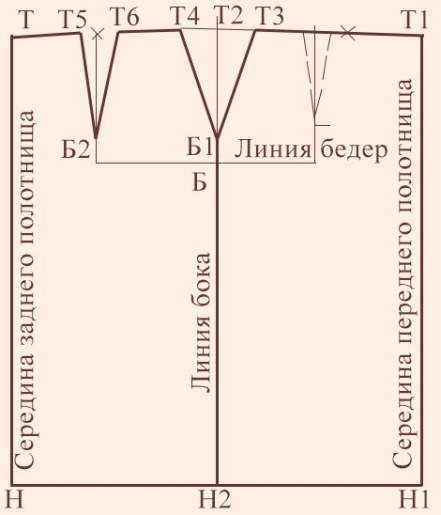 6. Анализ  и  оценка  урока.Вопросы  для  повторения:Какие  вы  знаете  мерки?Какие мерки использовали для построения чертежа юбки?Назовите  основные  линии  и  срезы  выкройки  юбки.В  заключение   урока  подводится  итог,  отмечаются  хорошие  работы,  выставляются  оценки.7.  Домашнее  задние.  Принести миллиметровую бумагу, линейку закройщика, карандаш, ластик, рабочую тетрадь и учебник для построения чертежа прямой юбки в натуральную величину. Используемая литература. Учебник “Технология”. 6 класс. Под редакцией Ю.В. Крупская, Н.И. Лебедева, Л.В. Литикова, В.Д. Симоненко. М. Издательский центр “Вентана-Граф”, 2011Технология. Поурочные планы по учебнику под редакцией В.Д. Симоненко. Издательство “Учитель”, 2009Название меркиБуквенное обозначениеПравило снятия меркиНазначение меркиВеличина мерки, смПолуобхват талииСТГоризонтально вокруг талии (по самому узкому месту туловища)Определение длинны пояса и расчет раствора вытачекПолуобхват бедерСБГоризонтально вокруг туловища сзади по наиболее выступающим точкам ягодицОпределение ширины юбкиДлина спины до талииДТСОт седьмого шейного позвонка до талииОпределение положения линии бедерДлина юбкиДИСзади, по правой стороне фигуры от линии талии до желаемой длины изделияОпределение длинны юбки№п/пПоследовательность построения чертежаРасчетная формулаРасчет, см.ПостроениеПостроить прямой угол с вершиной в точке Т. Отложить расстояние до линии бедер ТБОтложить длину юбки ТНТБ  = Дтс : 2ТН = ДиЧерез точки Б и Н провести горизонтальные линии бедер и низа юбкиОтложить ширину юбки по линии бедер ББ1ББ1 = СБ + ПБЧерез точку Б1 провести вертикальную линию, точку пересечения с линией талии обозначить Т1, а с линией низа – Н1Отложить ширину заднего полотнища ББ2.Провести вертикальную линию через точку Б2. Точку пересечения ее с линией талии обозначить Т2, а с линией низа – Н2ББ2 = ББ1 : 2 - 1Отложить величину подъема талии по линии бока Т2ОНачертить новое положение линии талии, соединив точки Т, О, Т1Т2О = 1…1,5Рассчитать сумму раствора вытачек – разность между шириной юбки по линии бедер и по линии талии∑ = (СБ + ПБ ) – (СТ + ПТ)Раствор боковой вытачки Т3Т4 отложить симметрично на линии талии вправо и влево от линии бока.Отложить вершину боковой вытачки Б2Б5. Соединить точки раствора вытачки с её вершиной Б5Т3Т4 = ∑ : 2Б2Б5 = 2…3Определить положение осевой линии вытачки на заднем полотнище ББ3ББ3 = 0,4 * ББ2Определить положение осевой линии вытачки на переднем полотнище Б1Б4Б1Б4 = 0,4 * Б1Б2Провести вертикальные осевые линии вытачек через точки Б3 и Б4Рассчитать величину задней вытачки Т5Т6Рассчитать величину передней вытачки Т7Т8Отложить эти точки по линии талии симметрично вправо и влево от осевых линий вытачек: вершину задней вытачки Б6, вершину передней вытачки Б7. Соединить прямыми линиями точки растворов вытачек с их вершинамиТ5Т6 = ∑ : 3Т7Т8 = ∑ : 6Б6 = 3…5Б7 = 4…6Оформить стороны боковой вытачки плавными линиями с прогибом 0,5 см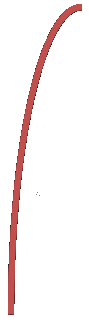 Оформить линию талии плавными линиями, проходящими через точки раствора вытачек. При этом в точках Т и Т1 должен быть прямой уголОбвести контур чертежа сплошной основной линиейТТ5Т6Т3 и Т1Т8Т7Т4Отложить длину пояса ПП1Отложить ширину пояса ПП2Достроить прямоугольник ПП1П3П2ПП1 = СТ*2+3ПП2 = 6…8